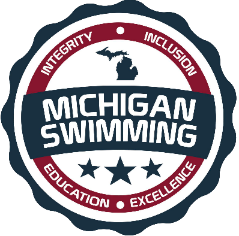 AQUA CLUB (AQUA) & Michigan SwimmingNEW OFFICIAL TRAINING CLINICWHAT:  AQUA CLUB & MICHIGAN SWIMMING ARE HOSTING A “NEW” OFFICIALS TRAINING CLINIC.WHERE:Online Conference CallComfort of your own homeWHEN:May 02, 20196:30 PM (2 hours or less)WHO: THIS CLINIC IS FOR ANYONE INTERESTED IN BECOMING A MICHIGAN SWIMMING CERTIFIED STROKE AND TURN OFFICIAL. PARTICIPANTS ON THE CALL WILL BE INVITED TO BEGIN APPRENTICING AT THE AQUA MEET ON SATURDAY MAY 4TH. AT EASTERN MICHIGAN UNIVERSITY (EMU)RSVP:THE CONFERENCE CALL INFORMATION WILL BE SENT TO ALL THOSE THAT REGISTER.RESERVE YOUR SPOT NOW BY CLICKING ON THE LINK BELOW, OR BY GOING TO THE MISWIM.ORG/OFFICIALS WEBSITE AND OPEN CLINICS TAB FOR REGISTRATIONRegistration for NEW Officials Training Clinic